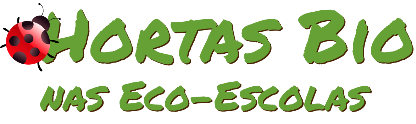 Horta Bio… em casaFicha de RegistoIdentificação da planta escolhidaIdentificação da planta escolhidaNome comum da espécie: SalsaFeijão Hortelã Nome científico: Petroselinum crispumPhaseolus MenthaQuando colocaste a semente na terra?Atenção: as sementes sem água não germinam! A germinação inicia-se por uma intensa absorção de água.Quando colocaste a semente na terra?Atenção: as sementes sem água não germinam! A germinação inicia-se por uma intensa absorção de água.Data: 23/04/2020Data: 23/04/2020Quantos dias passaram até ao aparecimento da plântula?Regista este momento com uma fotografia!Não te esqueças: A planta “recém-nascida”, precisa de luz para realizar a fotossíntese, é desta forma que produz o seu próprio alimento.Quantos dias passaram até ao aparecimento da plântula?Regista este momento com uma fotografia!Não te esqueças: A planta “recém-nascida”, precisa de luz para realizar a fotossíntese, é desta forma que produz o seu próprio alimento.Resposta:Uma semana depois apareceu o primeiro feijão.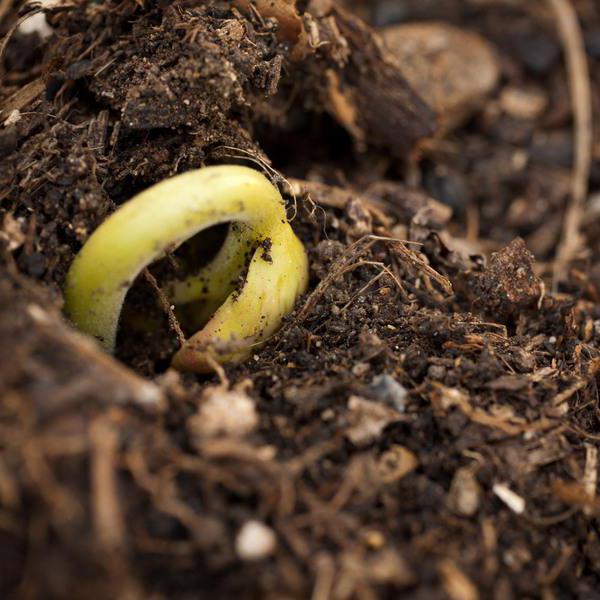 Resposta:Uma semana depois apareceu o primeiro feijão.Registo semanal do desenvolvimento da planta:Gostaríamos que registasses, se possível, semanalmente, o desenvolvimento da tua planta. Se não se notarem modificações significativas, não necessitas de anotar.O que podes e deves registar?Quanto cresceu? Quantas folhas novas? Apareceram ramificações? Apareceu uma florescência, quando? A planta frutificou? A planta ficou com as folhas amareladas? Murchou? Tem parasitas? Atenção:Envia para o teu professor, com esta tabela, um conjunto de fotografias que exibam a evolução do crescimento da planta (4 a 8 fotografias).Registo semanal do desenvolvimento da planta:Gostaríamos que registasses, se possível, semanalmente, o desenvolvimento da tua planta. Se não se notarem modificações significativas, não necessitas de anotar.O que podes e deves registar?Quanto cresceu? Quantas folhas novas? Apareceram ramificações? Apareceu uma florescência, quando? A planta frutificou? A planta ficou com as folhas amareladas? Murchou? Tem parasitas? Atenção:Envia para o teu professor, com esta tabela, um conjunto de fotografias que exibam a evolução do crescimento da planta (4 a 8 fotografias).Semana 1: 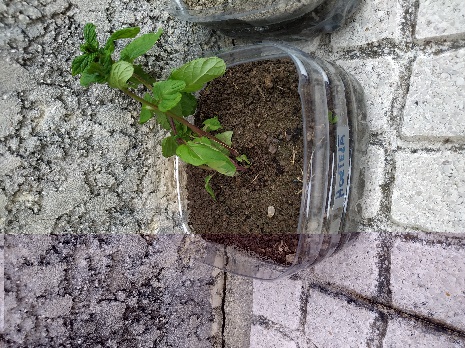 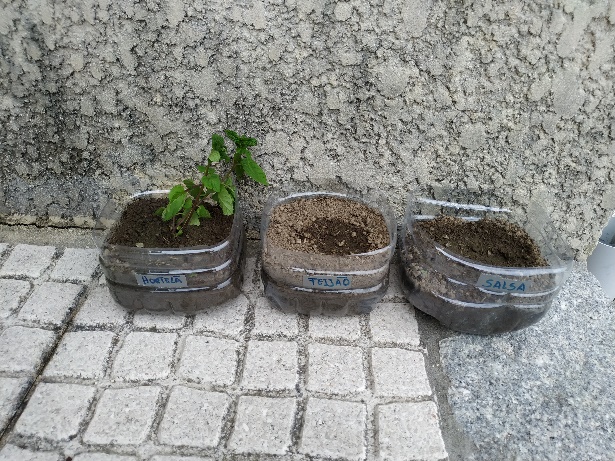 Nesta semana apenas observamos a hortelã rejuvenescer apos a plantação e um pequeno levantamento na terra onde estão os feijões, apareceu o primeiro muito tímido. Semana 1: Nesta semana apenas observamos a hortelã rejuvenescer apos a plantação e um pequeno levantamento na terra onde estão os feijões, apareceu o primeiro muito tímido. Semana 2 :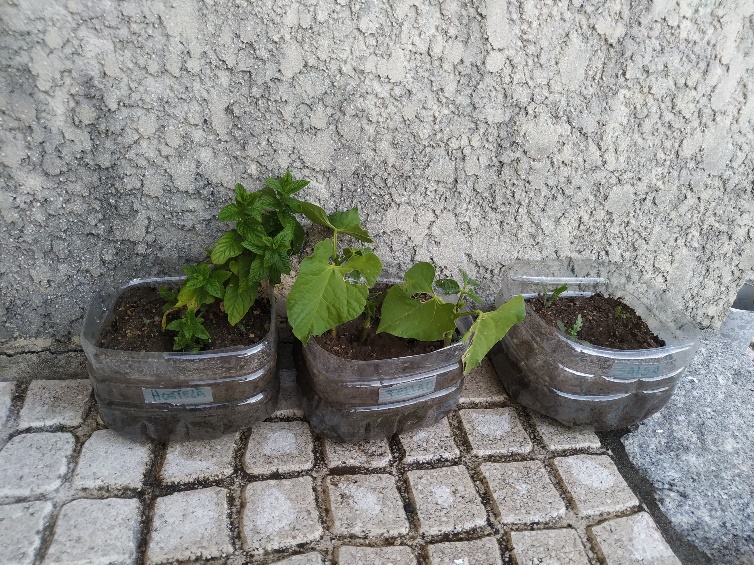 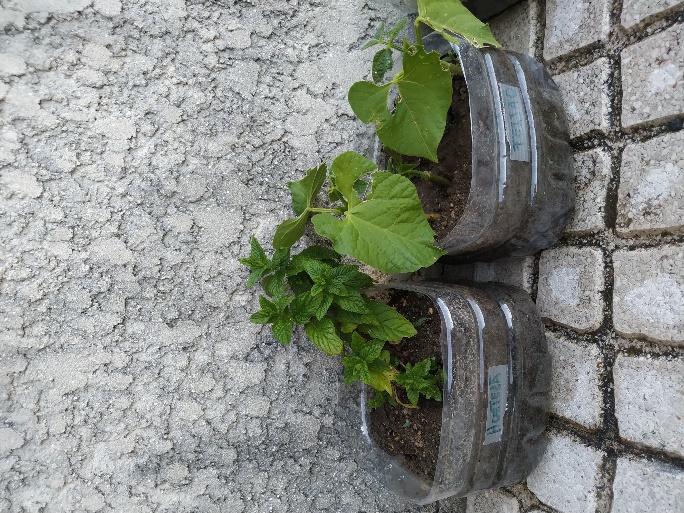 Nesta semana os feijões deram um pulo no seu crescimento, nasceram 2 folhas em cada um e a hortelã está mais alta e verdinha. A salsa ainda não deu sinais de vida.Semana 2 :Nesta semana os feijões deram um pulo no seu crescimento, nasceram 2 folhas em cada um e a hortelã está mais alta e verdinha. A salsa ainda não deu sinais de vida.Semana 3: 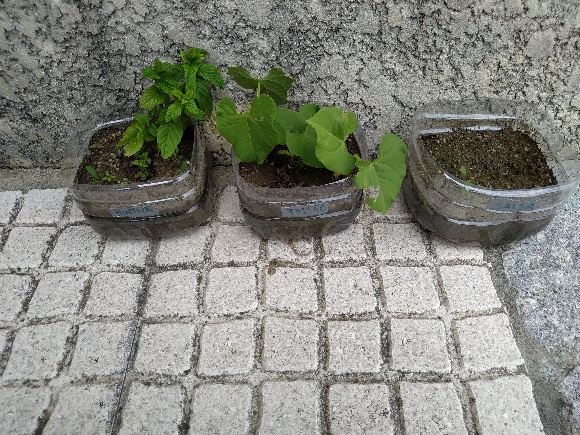 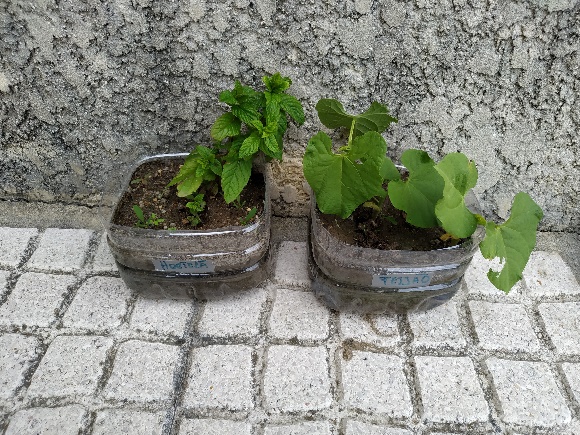 Mais uma semana e os feijões já estão maiores e cm mais folhas, a hortelã continua verdinha, mas a salsa não nasceu, talvez fosse por causa da semente, a mama disse que já era velhinha.Outra coisa que nos apercebemos esta semana é que os nossos feijões estão a ser atacados durante a noite, não sabemos se é por lesmas ou caracóis, mas o que é certo é que alguém anda a comer as suas folhas.Semana 3: Mais uma semana e os feijões já estão maiores e cm mais folhas, a hortelã continua verdinha, mas a salsa não nasceu, talvez fosse por causa da semente, a mama disse que já era velhinha.Outra coisa que nos apercebemos esta semana é que os nossos feijões estão a ser atacados durante a noite, não sabemos se é por lesmas ou caracóis, mas o que é certo é que alguém anda a comer as suas folhas.Semana 4 :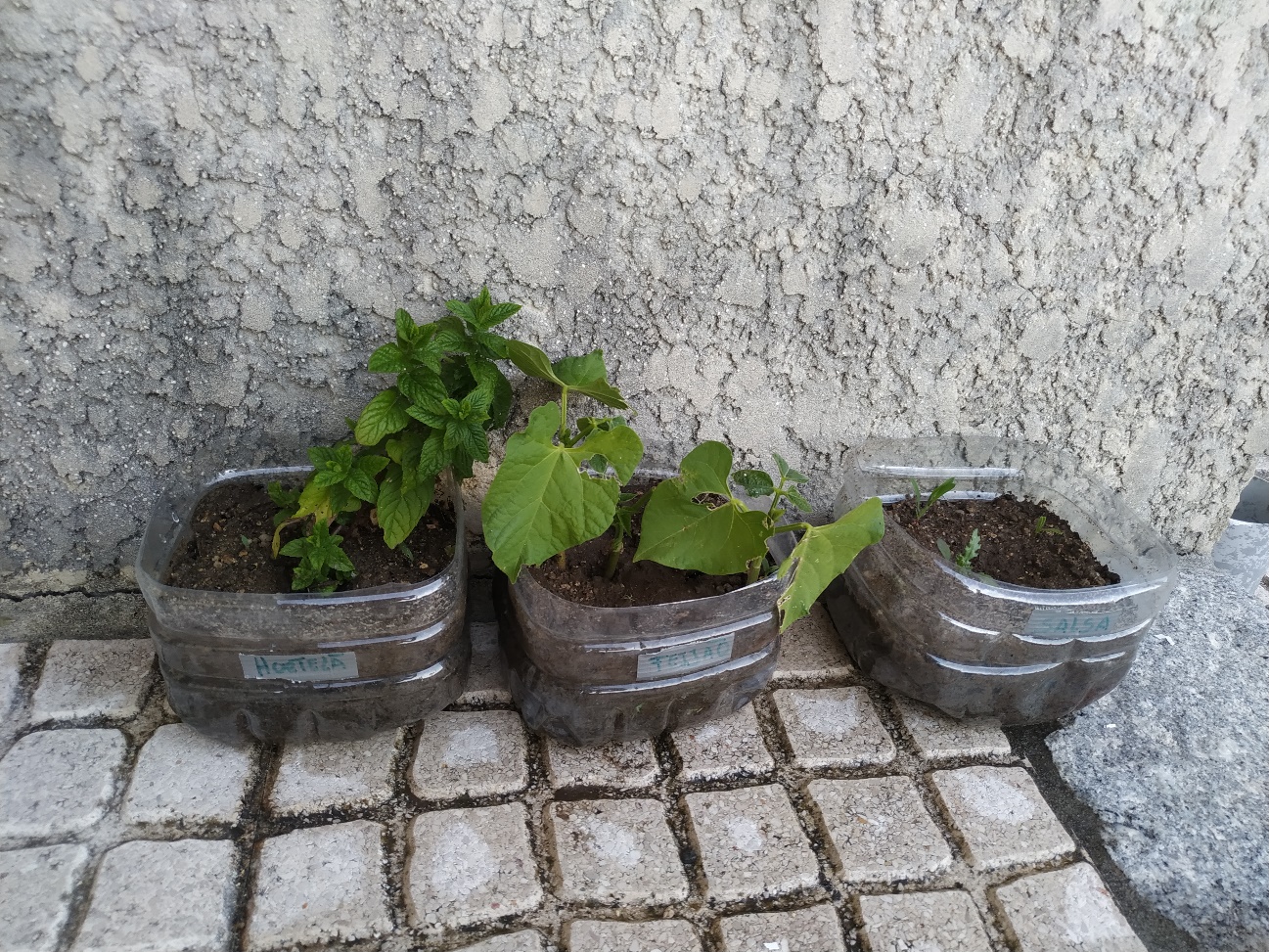 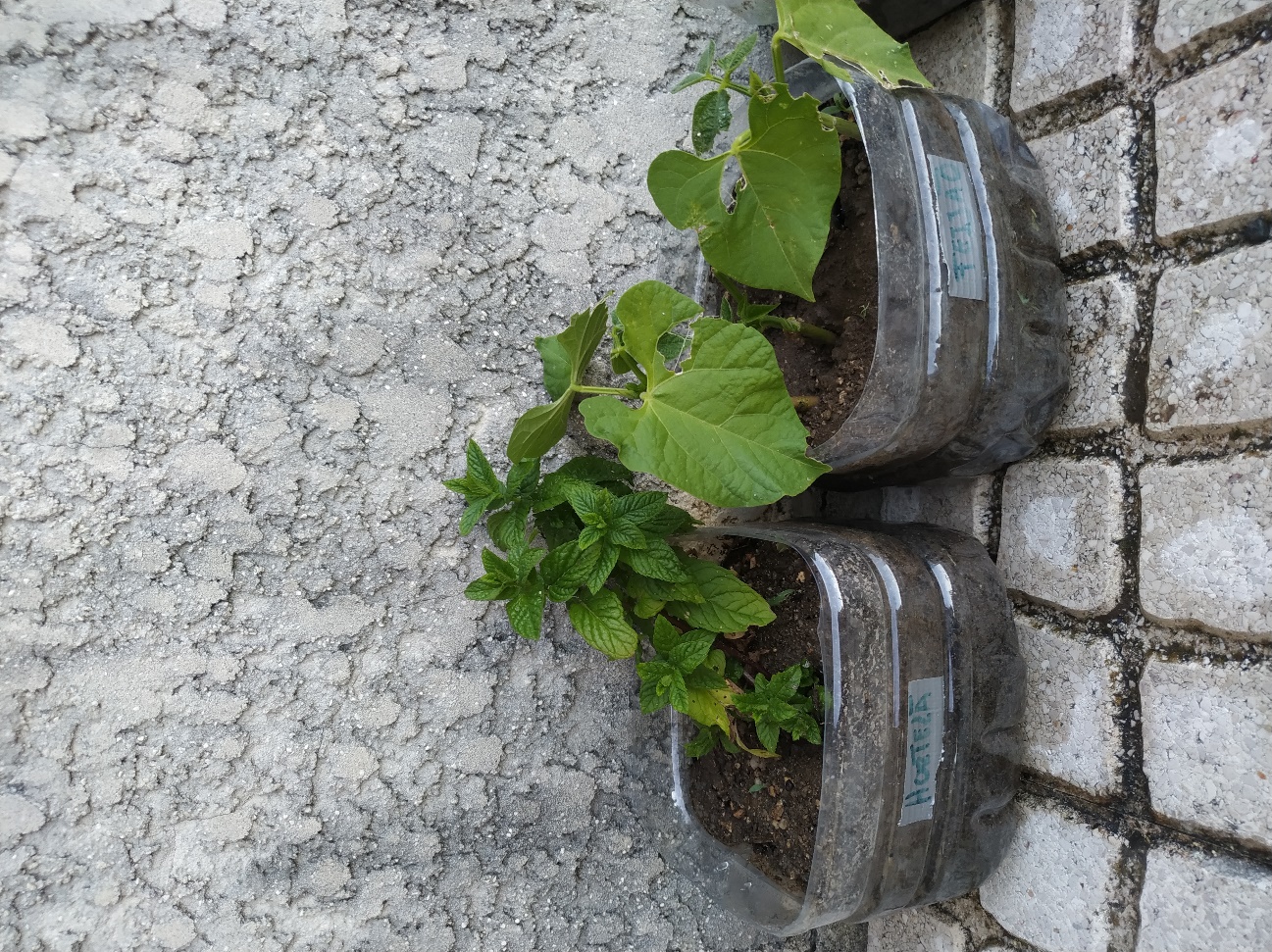 Nesta ultima semana não houveram grandes alterações nas nossas plantações, a hortelã continua vivinha e de boa saúde , o nosso feijão também continua bem mas continua a receber a visita de algum bichinho que lhe come as folhinhas… Semana 4 :Nesta ultima semana não houveram grandes alterações nas nossas plantações, a hortelã continua vivinha e de boa saúde , o nosso feijão também continua bem mas continua a receber a visita de algum bichinho que lhe come as folhinhas… Por fim…Descreve-nos como foi feita a sementeira:Primeiro fizemos os vasos: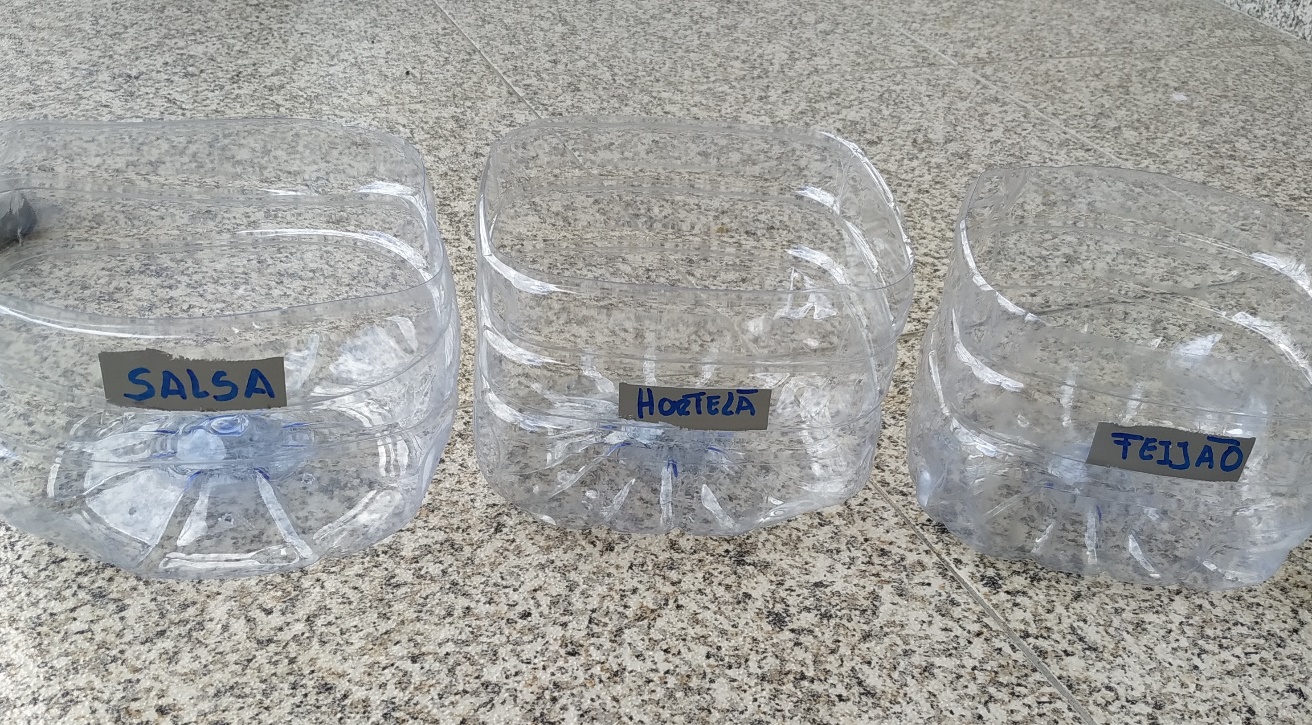 Depois começamos a sementeira e a plantação: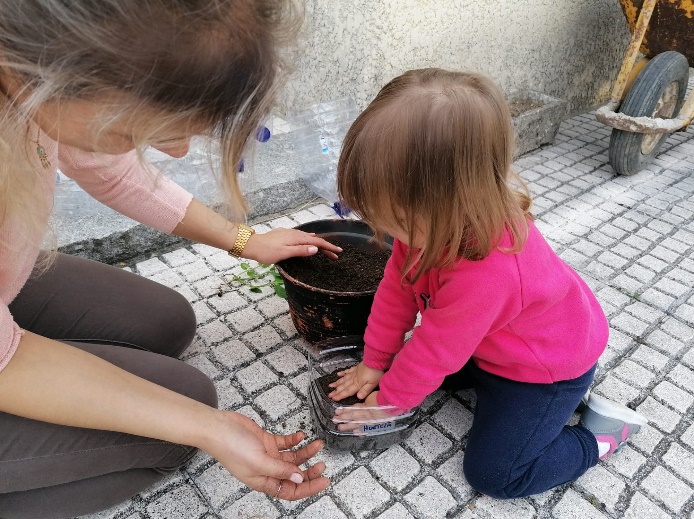 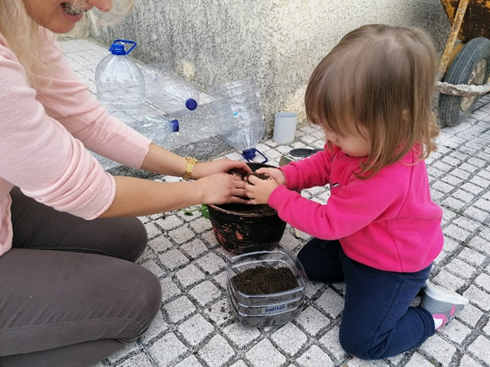 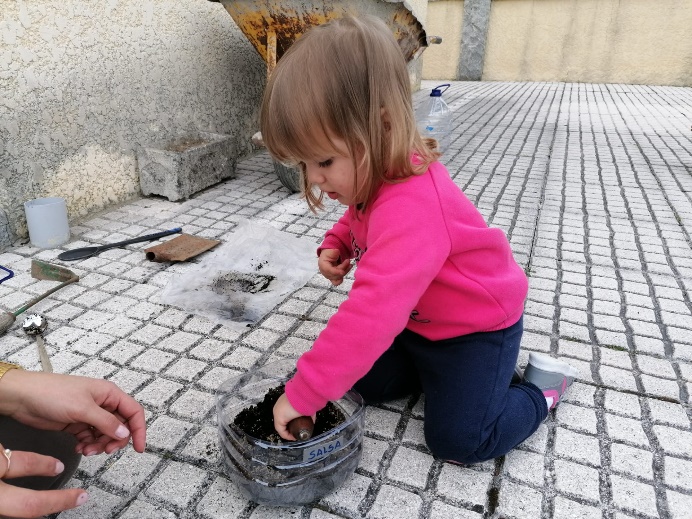 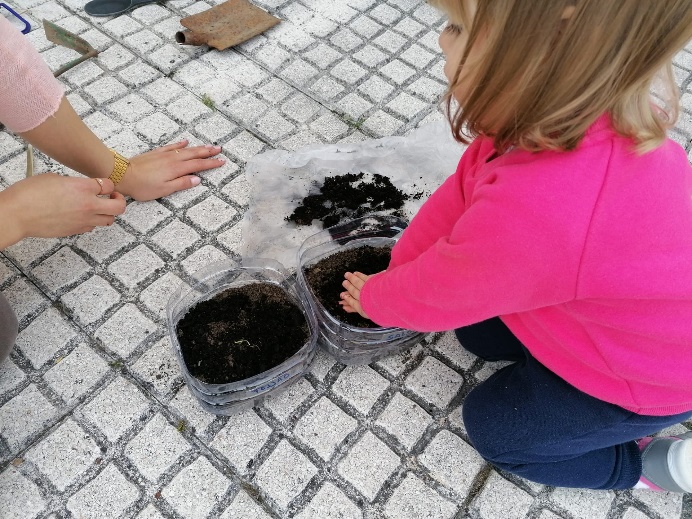 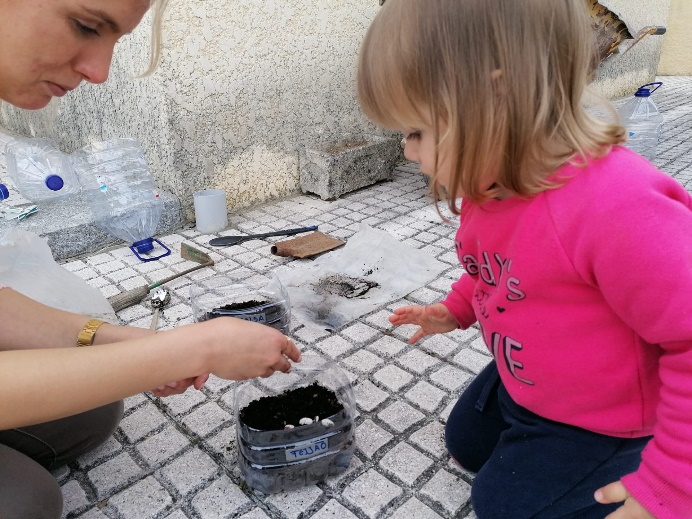 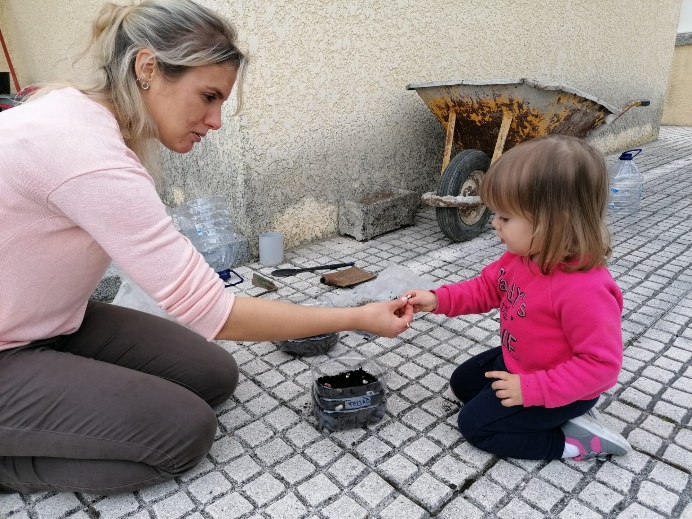 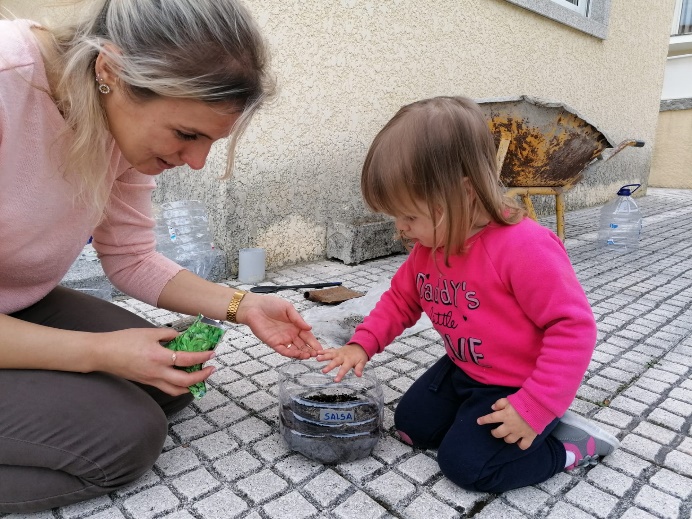 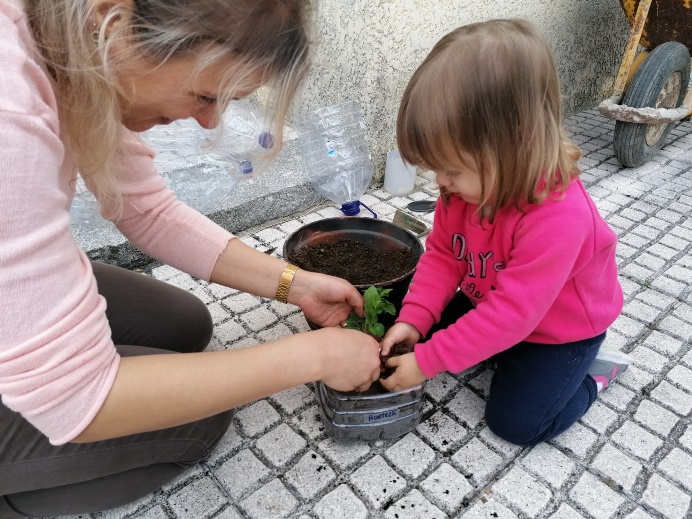 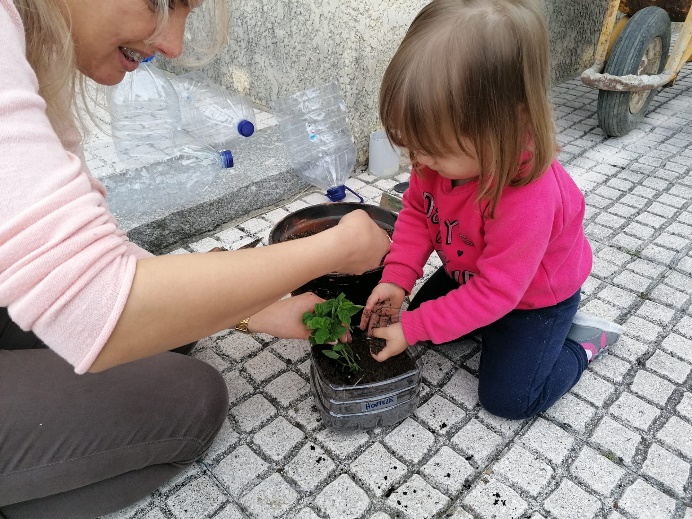 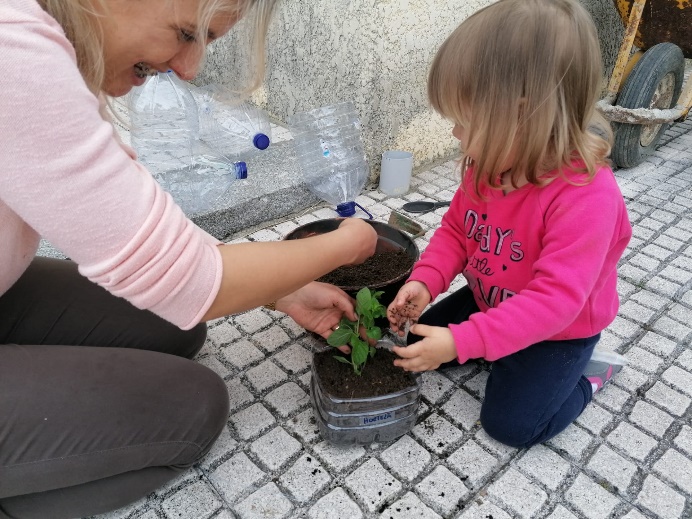 Por fim regamos: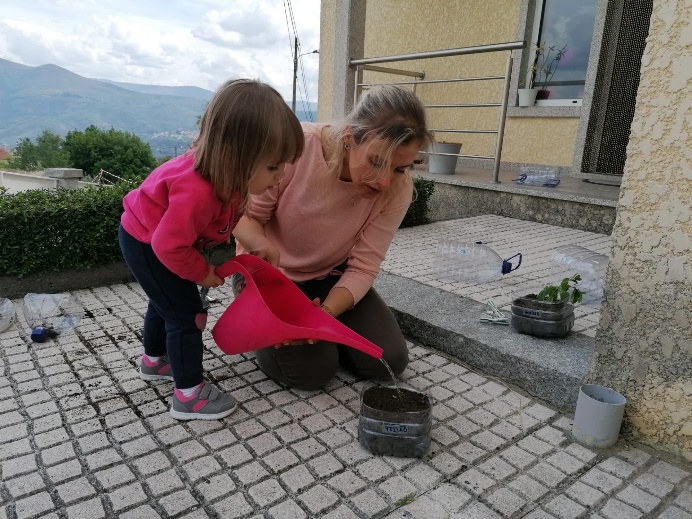 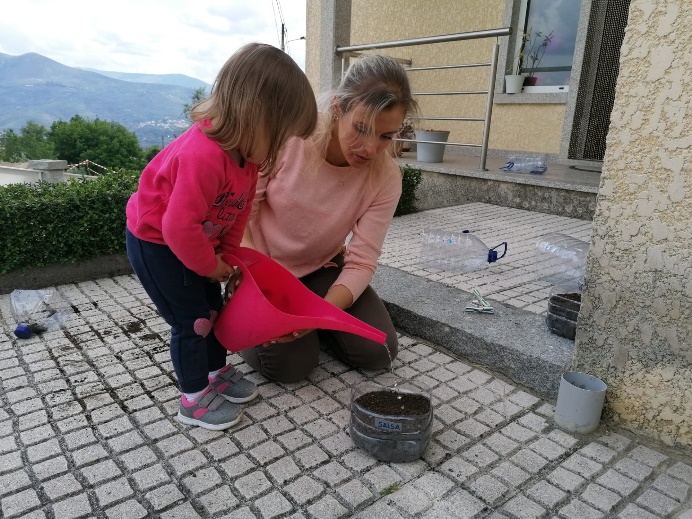 Tudo a postos, agora é esperar e mimar: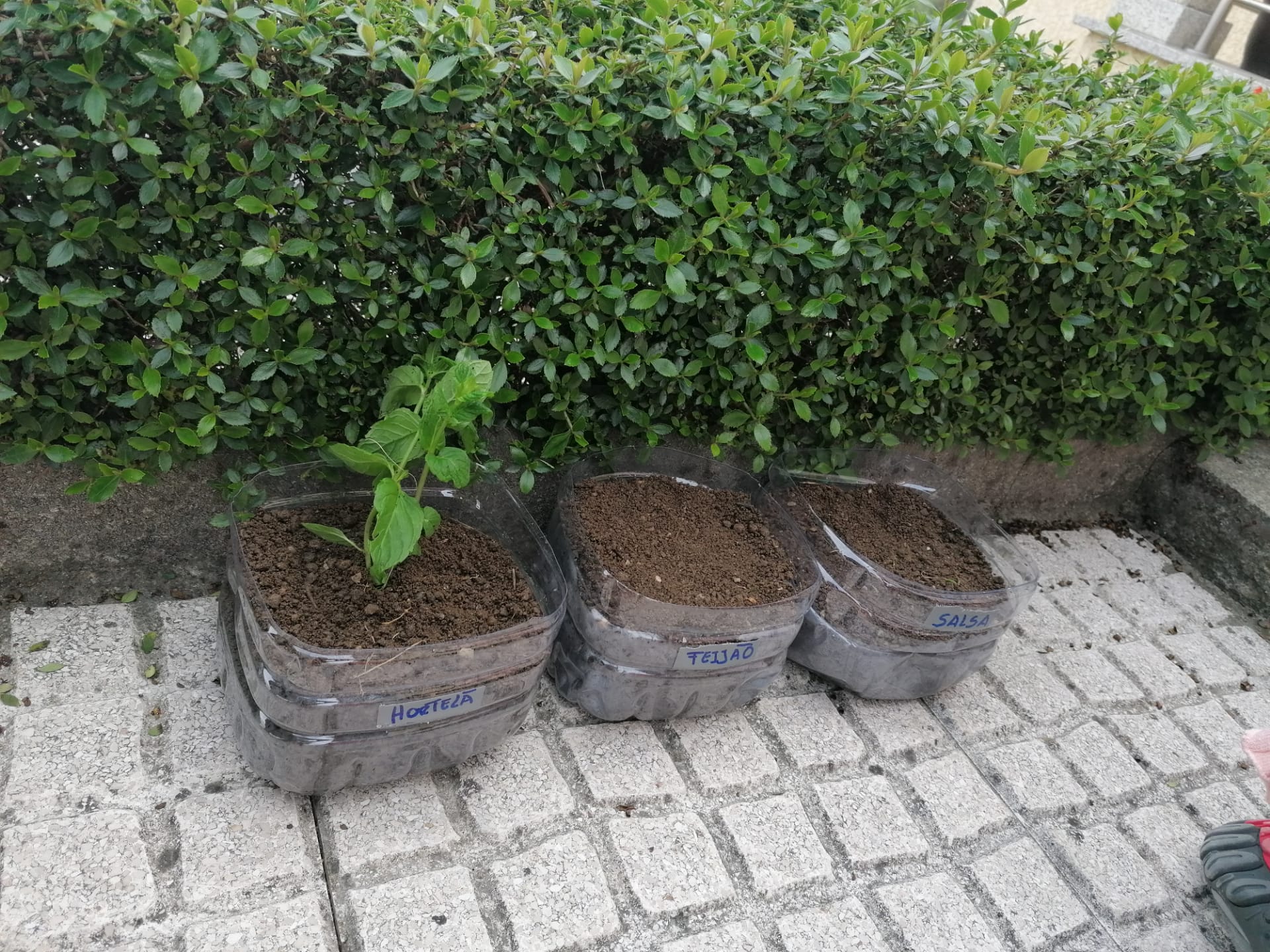 Como foi realizada a manutenção da tua planta?Fomos simplesmente regando quando era necessário.Que materiais utilizaste?Garrafões de água, tesoura, fita adesiva e caneta de acetato para o rotulo, pás (uma pequena e uma grande), vasos com terra, as sementes e plantas para plantar e um regador com água.